The Story of Redemption: Exodus 2:1-101. Thinking back on this week’s sermon, was there anything you heard for the first time or that caught your attention, challenged, or confused you?  2. Read through a few of the other birth narratives in Scripture (i.e. Isaac, Samuel, John the Baptist, Jesus, etc.).  What do you see God focusing on as He communicates these stories, and why do you think those elements are important? 3. Go through and count how many people appear in this passage.  Now count how many of them are named in the text.  What conclusions can you draw based on this?4. Verse 2 tells us that Moses’s mother hid him in defiance of Pharaoh’s edict for three months.  What sort of thoughts and feelings do you think she and her family experienced during this time (look to Hebrews 11:23 for additional insight)? Can you relate to these feelings in your own life? 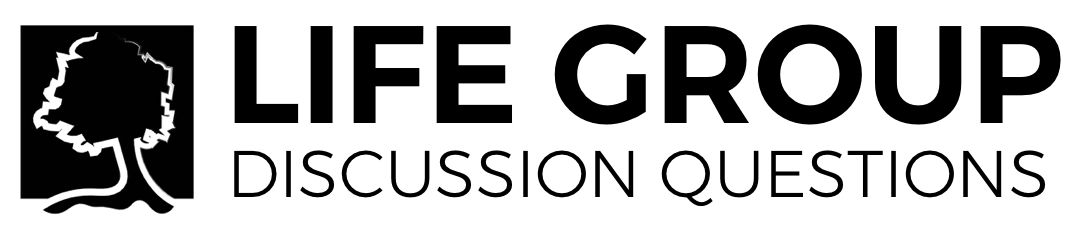 5. By the end of verse 9 Moses’s family must have been rejoicing in God’s sovereignty.  Can you remember a time when God seemed to line up impossible details to produce wonderful results in your life?  Share this with your group for their encouragement.6. While Moses’s story of salvation in this passage is encouraging, there were countless parents whose child was not saved from Pharaoh’s decree.  How can we find the same hope in God’s sovereignty whether or not we are saved from our sufferings in this world?7. What reassurance does Ephesians 3:13-21 and Romans 8:28 provide when God determines that we must endure hardship?8. Are there ways that a Christian can spiritually prepare for significant hardship before it happens? 